Care Leavers Bursary Form 2022/23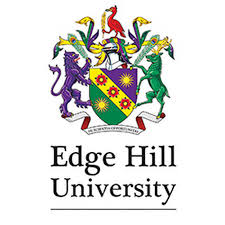 Please return to:Student Support TeamStudent ServicesEdge Hill UniversitySt Helens RoadOrmskirk,L39 4QPStudentSupportTeam@edgehill.ac.ukBy signing below, I confirm that I am currently in local authority care. Full nameFull nameStudent IDStudent IDYour contact detailsYour contact detailsTelephone numberTelephone numberTelephone numberTelephone numberYour contact detailsYour contact detailsEmail addressEmail addressEmail addressEmail addressYour contact detailsYour contact detailsUniversity email addressUniversity email addressUniversity email addressUniversity email addressYour course titleYour course titleYear of EntryYear of EntryCurrent year (e.g., Year 1 of 3)Current year (e.g., Year 1 of 3)Current year (e.g., Year 1 of 3)Current year (e.g., Year 1 of 3)Are you repeating the year?Are you repeating the year?Are you repeating the year?Are you repeating the year?Please provide details of a member of staff at your local authority who can confirm you are leaving care or an estranged student (e.g. Social Worker / Personal Adviser or evidence of your estranged status): Please provide details of a member of staff at your local authority who can confirm you are leaving care or an estranged student (e.g. Social Worker / Personal Adviser or evidence of your estranged status): Please provide details of a member of staff at your local authority who can confirm you are leaving care or an estranged student (e.g. Social Worker / Personal Adviser or evidence of your estranged status): Please provide details of a member of staff at your local authority who can confirm you are leaving care or an estranged student (e.g. Social Worker / Personal Adviser or evidence of your estranged status): Please provide details of a member of staff at your local authority who can confirm you are leaving care or an estranged student (e.g. Social Worker / Personal Adviser or evidence of your estranged status): Please provide details of a member of staff at your local authority who can confirm you are leaving care or an estranged student (e.g. Social Worker / Personal Adviser or evidence of your estranged status): Please provide details of a member of staff at your local authority who can confirm you are leaving care or an estranged student (e.g. Social Worker / Personal Adviser or evidence of your estranged status): Please provide details of a member of staff at your local authority who can confirm you are leaving care or an estranged student (e.g. Social Worker / Personal Adviser or evidence of your estranged status): Please provide details of a member of staff at your local authority who can confirm you are leaving care or an estranged student (e.g. Social Worker / Personal Adviser or evidence of your estranged status): Please provide details of a member of staff at your local authority who can confirm you are leaving care or an estranged student (e.g. Social Worker / Personal Adviser or evidence of your estranged status): NameNameNameJob TitleJob TitleJob TitleJob TitleJob TitleJob TitleLocal AuthorityContact telephone numberContact telephone numberContact telephone numberContact telephone numberContact telephone numberContact telephone numberContact email addressContact email addressContact email addressContact email addressIt may be necessary for us to contact your local authority/named contact to check these details.  Do we have your permission to do this? It may be necessary for us to contact your local authority/named contact to check these details.  Do we have your permission to do this? It may be necessary for us to contact your local authority/named contact to check these details.  Do we have your permission to do this? It may be necessary for us to contact your local authority/named contact to check these details.  Do we have your permission to do this? It may be necessary for us to contact your local authority/named contact to check these details.  Do we have your permission to do this? It may be necessary for us to contact your local authority/named contact to check these details.  Do we have your permission to do this? It may be necessary for us to contact your local authority/named contact to check these details.  Do we have your permission to do this? It may be necessary for us to contact your local authority/named contact to check these details.  Do we have your permission to do this? It may be necessary for us to contact your local authority/named contact to check these details.  Do we have your permission to do this? It may be necessary for us to contact your local authority/named contact to check these details.  Do we have your permission to do this? Your Social Worker or Link person from the local authority may need to contact us for information.  Do we have permission to share this? Your Social Worker or Link person from the local authority may need to contact us for information.  Do we have permission to share this? Your Social Worker or Link person from the local authority may need to contact us for information.  Do we have permission to share this? Your Social Worker or Link person from the local authority may need to contact us for information.  Do we have permission to share this? Your Social Worker or Link person from the local authority may need to contact us for information.  Do we have permission to share this? Your Social Worker or Link person from the local authority may need to contact us for information.  Do we have permission to share this? Your Social Worker or Link person from the local authority may need to contact us for information.  Do we have permission to share this? Your Social Worker or Link person from the local authority may need to contact us for information.  Do we have permission to share this? Your Social Worker or Link person from the local authority may need to contact us for information.  Do we have permission to share this? Your Social Worker or Link person from the local authority may need to contact us for information.  Do we have permission to share this? Student SignatureDateDateStudent Support Team StaffSignatureDateDate